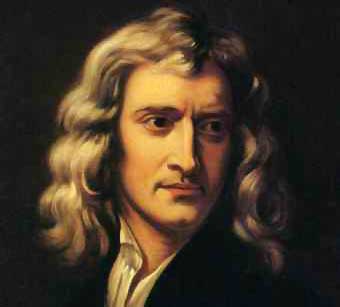                  Исаак  Ньютон (25 декабря 1642 – 20  марта 1727) –                 великий английский физик, математик и астроном. Символ ∫ введен Лейбницем (1675г). Этот знак является изменением латинской буквы S ( первой буквы слова summa). 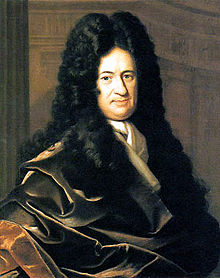            Г. Лейбниц (21 июня 1646 – 14 ноября 1716) –           немецкий философ, математик, юрист, дипломат.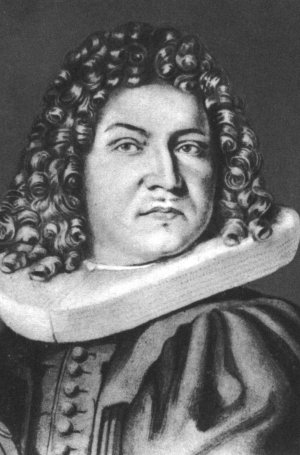  Само слово интеграл придумал Я.Бернулли. Якоб Бернулли (27 декабря 1654 – 16 августа 1705) -  швейцарский математик.	Оно происходит от латинского   integro,  которое переводится, как приводить в прежнее состояние, восстанавливать.  ( Действительно, - операция   интегрирования «восстанавливает» функцию, дифференцированием, которой  получена подынтегральная функция.) Возможно, происхождение термина интеграл иное: слово integer  означает целый. Тогда же, в 1696г. появилось и название новой ветви математики – интегральное исчисление, которое ввел И.Бернулли. Употребляющееся сейчас название первообразная функции заменила ранее «примитивная функция», которое ввел Лагранж(1797г).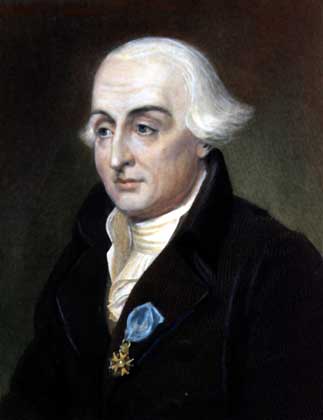 Ж. Лагранж (25 января 1736 – 10 апреля 1813) – французский математик и механик итальянского происхождения. Лучший математик 18 века.  Латинское слово  primitives  переводится как  «начальный». В современной литературе множество всех первообразных для функции f(x)    называется также неопределенным  интегралом. Это понятие выделил Лейбниц, который заметил, что все первообразные  функции отличаются на  произвольную постоянную. А   ∫        от  а  до  b                         называют  определенным интегралом,  пределы интегрирования указывал уже Эйлер.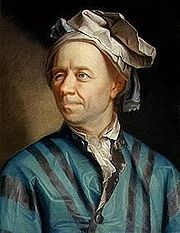              Л. Эйлер (4 апреля 1707 – 7 сентября 1783),        немецкий и русский математик, механик и физик.